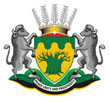 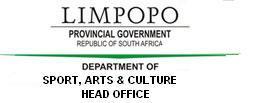 Enquiry Contact Person:Ms Molepo MokgadiSub Directorate Acquisition ManagementLimpopo Department of Sport, Arts and CultureOffice 1-5 Olympic Towers Building, No. 21 Biccard Street PolokwanePhone:	(015) 284 4095RENDERING OF SECURITY FOR LIBRARIES CLUSTER 3 RENDERING OF SECURITY FOR LIBRARIES CLUSTER 3 RENDERING OF SECURITY FOR LIBRARIES CLUSTER 3 NUMBERCOMPANY NAMEAMOUNT1TSALESHOKA SECURITY SERVICESR 10 516 910.402KOLDEN ARROWS SECURITY SERVICESR 6 979 804.443MUKONDELELOB PROTECTION SERVICESR 520 622.054EXCO SECURITYR 5 528 007.005ECONOCOM 611R 5 759 876.586MUFHATUTSHEDZWA PROTECTION SERVICES CCR 5 759 876.587MALWANDLA SECURITYR 5 816 315.798MONENE SECURITY SERVICES R 14 088 792.009BLUE MAGNOLIA TRADING 50R 494 283.1510MAGANDALTI TRADINGR 31 607 184.9611BOPAPE SECURITY SERVICESR 5 775 684.2412DOUBLE BARELL SECURITY SERVICESR 5 786 741.8813DODOVHA CONSTRUCTION & PTOJECTR 11 543 361.8514RALLELE TRADING CCR 6 047 426.8815GAYISA SECURITY & ENTERPRISER 5 806 186.9216DE MAK TRADERS AND SECURITY SERVICESR 1 676 364.4817ERNSIK SECURITY SERVICESR 10 879 315.2018ELSHONTE SECURITY SERVICESR 14 144 362.6019WOWO TRADING & PROJECTS (PTY) LTDR 5 805 187.8620LIVHU NA MASHUDU SECURITY & TRADINGR 9 274 668 178.0021CACRI AFRICA SECURITY SERVICES R 5 365 500.4822BUTTIS CONSULTANTSR 3 971 849.8223MANKWE CIVIL & BUILDING CONSTRUCTIONR 5 491 195.2024VOLCANIA PROJECT & SECURITY SERVICESR 5 786 676.0025ELPHASH TRADING ENTERPRISER 5 198 126.4026BORN TO PROTECT SECURITY SERVICESR 5 816 312.5527TYZER-T SECURITY SERVICESR 3 947 155.2028MAHANYELO ARMED SECURITYR 6 979 573.2029NDIVHUWO SECURITY TRAININHR 5 333 664.2030THANGANELO SECURITYR 5 505 097.6031MOKHALABONE SECURITY R 4 671 128.1632MAXIMUM SECURITY CCR 5 913 565.8633BACK-LINE SECURITY & CLEANING SERVICESR 5 475 093.2234MAHLATSI SECURITY SERVICESR 5 813 143.2035UDO LA TSHABIKO SECURITYR 5 050 222.5936TCN SECURITY SERVICESR 7 561 206.3037LAPHINDA CLEANING & SECURITYR 12 985 655.9138LEPHALALA BUSINESS ENTERPRISER 7 121 686.3639URCIA TRADING ENTERPRISER 5 816 312.5540HLOMANI SECURITY SERVICESR 39 550.0041SECURELITE SECURITY SERVICESR 5 816 312.7642SHEPPAED SECURITY SERVICESR 5 806 186.8643TSATSAWANE SECURITY & SUPPLY R 5 376 153.6044VHATANGWA GENERAL TRADING CCR 149 301.6045MATOME & MOLOTO PROTECTIONR 5 873 106.9046MHANGIYS BUSINESS ENTERPRISER 4 832 658.7247ROKONA SECURITYR 5 043 727.2048NYATSHILONGO TRADING ENTERPRISER 132 275.9749OMPWA TRADING ENTERPRISER 5 519 262.0950RSTTW SECURITY SERVICES & TRAININGR 4 801 619.5251MAMAYILA TRADING ENTERPRISER 5 816 312.7152R1 & AKA SECURITY SERVICER 472 167.8453KWENA RAMS TRADING ENTEPRISE & SECURITYR 148 002.0054MAEMO SECURITY SERVICES CCR 4 762 242.6955EULITSAKI CONSTRUCTION & CLEANINGR 6 096 497.7056AFRICA CCTVR 5 428 785.3057RRA SECURITYR 7 561 206.3058MUSONI SECURITY & TRAININGR 5 102 026.4059SMADA SECURITY SERVICESR 7 337 814.4560PHAWENI SECURITYR 5 070 224.1661GANN SECURITY R 3 687 361.2762MJB SECURITY & PROJECTSR 522 997.6563KTS GENERAL TRADERSR 5 813 143.2064MARUMOFASE SECURITY CCR 5 788 049.7665MOKHALABONE SECURITY R 4 497 409.4466MAMORAKA SECURITY SERVICESR 1 943 261.9967HLAYISANI AMUKELO SECURITY SERVICESR 5 806 186.9268RIGAYISI DEVELOPMENT SERVICESR 6 360 000.0069NKGOPOTSENG SECURITY SERVICESR 5 255 188.1570SWINAYENA DEVELOPERSR 6 360 000.0071FOXOLO TRADING & PROJECTSR 7 561 206.3072KHAYALAMI SECURITY CCR 5 803 053.0073LIMPO SECURITYR 5 519 262.1574NTHABISHENG SECURITY SERVICESR 5 913 085.8975MARSHALL HIGHTS SECURITYR 5 300 020.2376NDLALENE BUSINESS ENTERPRISER 5 806 186.5077FPM BUSINESS SOLUTIONR 5 816 312.5078REALWORLD SECURITY 13 (PTY) LTDR 1 756 800.0079EMMAQUELATE SECURITY R 5 974 122.6080BEST ENOUGH TRADING / STHIMBOZE TRDR 5 759 876.2581BASSOPA MATUELE SECURITY SERVICESR 4 253 423.4082TSHITHIKHO SUPPLY & SECURITYR 4 503 968.4083AKANI CORPORATE SOLUTION R 1 162 519.2884LELEDU SECURITY SERVICESR 5 464 796.8885KAY JAY SECURITY SERVICES CCR 17 333 919.0086SEBATAKGOMO SECURITY R 5 816 219.0487MOAS INVESTMENTS (PTY) LTDR 5 913 085.8988XIHLOVO SECURITY TRADINGR 5 816 312.5589HIGH FIVE SECURITY SERVICES R 6 708 669.4890KANJO BUSINESS ENTERPRISES R 5 974 122.6091SWA MISWAZI BUSINESS ENREPRISESR 6 243 515.8892RASHILE TRADING ENTEPRISER 5 759 876.2593PRELITSHI TRADERS & SECURITY SERVICESR 5 711 135.0794SHILAHLA CONSTRUCTION & PROJECTSR 5 746 320.0095MASHILA MAVHALANI GENERAL SERVICESR 5 483 071.4196NOMADUKU SECURITY SERVICESR 6 345 563.0797ONE GROUP OF INVESTMENT (PTY) LTDR 5 070 224.1698BUWENI SECURITY & TRADING ENTERPRISE R 15 249 713.0199GAUGELA KARABO SECURITY R 0.00